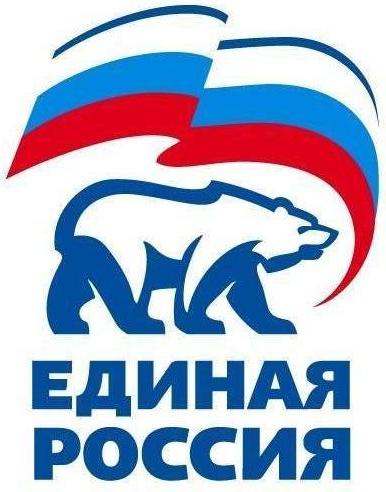 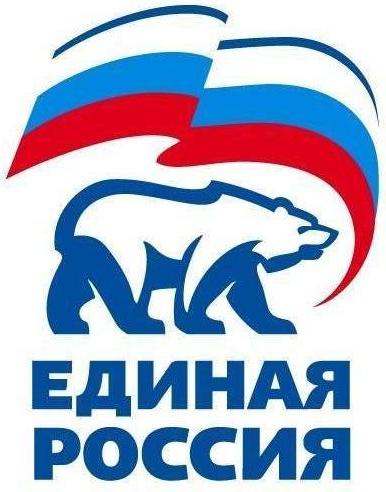 427780, Удмуртская Республика, г.Можга, ул Можгинская,57; тел. (34139 ) 4-33-57,е-mail: mozhginskyraion@udmurt..er.ru.                                                               РЕШЕНИЕ                                                                    № 1.1Политсовета Местного отделения Можгинского районаВсероссийской политической партии «ЕДИНАЯ РОССИЯ»г.Можга                                                                                                         от 16 января  2019 года                                                                                                Об утверждении плана работы Местного отделения  Можгинского района  Всероссийской политической партии «ЕДИНАЯ РОССИЯ» на 2019 год. Заслушав информацию Секретаря Местного отделения Можгинского района  Всероссийской политической партии «ЕДИНАЯ РОССИЯ» Корольковой Галины Петровны о плане работы Местного отделения на 2019 год, Политсовет Местного отделения Можгинского района РЕШАЕТ:1. Утвердить  план работы Местного отделения Можгинского района Всероссийской политической партии «ЕДИНАЯ РОССИЯ» на 2019 год.2. Первичным отделениям провести    собрания  в январе  и    утвердить план работы первичного отделения на 2019 год.3. Контроль за  исполнением данного решения возложить на  руководителя исполкома   Местного отделения Можгинского района Партии   Смирнову З.С..Секретарь Местного отделения Можгинского районаПартии «ЕДИНАЯ РОССИЯ»				                         Г.П.КорольковаПриложение №1к решению №1.1 Местного политического советаМестного отделения Можгинского районаПартии «ЕДИНАЯ РОССИЯ» от «16» января 2019 годаПлан работы  Местного отделения Можгинского района  Партии «ЕДИНАЯ РОССИЯ» на 2019 год427780, Удмуртская Республика, г.Можга, ул Можгинская,57; тел. (34139 ) 4-33-57,е-mail: mozhginskyraion@udmurt..er.ru.                                                               РЕШЕНИЕ                                                                    № 1.2Политсовета Местного отделения Можгинского районаВсероссийской политической партии «ЕДИНАЯ РОССИЯ»г.Можга                                                                                                         от 16 января  2019 года                                                                                                О согласовании плана работы депутатской фракции Партии «ЕДИНАЯ РОССИЯ» Совета депутатов МО «Можгинский район» шестого созыва на 2019 год.Заслушав информацию Руководителя депутатской фракции Всероссийской политической партии «ЕДИНАЯ РОССИЯ» в Совете депутатов муниципального образования «Можгинский район»  шестого созыва Кибардиной Татьяны Михайловны о плане работы депутатской фракции на 2019 год, Политсовет Местного отделения Можгинского района РЕШАЕТ:     1. Согласовать  план работы депутатской фракции Партии «ЕДИНАЯ РОССИЯ» Совета депутатов Можгинского района на 2019 год.     2. Первичным отделениям на  своих собраниях в январе  согласовать план работы депутатской фракции Партии «ЕДИНАЯ РОССИЯ» в Советах депутатов сельских поселений на 2019 год.3. Контроль за  исполнением данного решения возложить на  руководителя исполкома   Местного отделения Можгинского района Партии «ЕДИНАЯ РОССИЯ»   Смирнову З.С..Секретарь Местного отделения Можгинского районаПартии «ЕДИНАЯ РОССИЯ»				                         Г.П.КорольковаПриложение №1к решению №1.2 Местного политического советаМестного отделения Можгинского районаПартии «ЕДИНАЯ РОССИЯ» от «16» января 2019 годаПлан работы депутатской фракции Партии «ЕДИНАЯ РОССИЯ» Совета депутатов МО «Можгинский район» шестого созыва 427780, Удмуртская Республика, г.Можга, ул Можгинская,57; тел. (34139 ) 4-33-57,е-mail: mozhginskyraion@udmurt..er.ru.                                                               РЕШЕНИЕ                                                 №1.3Политсовета Местного отделения Можгинского районаВсероссийской политической партии «ЕДИНАЯ РОССИЯ»г.Можга                                                                                                         от 16 января  2019 года                                                                                                О работе местной контрольной комиссии в 2018 году и согласовании Плана-графика комплексных проверок первичных отделений Местного отделения Можгинского района Партии «ЕДИНАЯ РОССИЯ» на 2019 год.              Заслушав информацию Председателя местной контрольной комиссии Местного отделения Можгинского района  Всероссийской политической партии «ЕДИНАЯ РОССИЯ» Никифоровой Т.В. о работе местной контрольной комиссии в 2018 году и согласовании Плана-графика комплексных проверок первичных отделений на 2019 год, Политсовет Местного отделения РЕШАЕТ:Согласовать  план-график комплексных   проверок  Первичных отделений  Местного отделения Можгинского района Партии «ЕДИНАЯ  РОССИЯ» Местной контрольной   комиссией на 2019 год.Направить данное  решение  в Региональную контрольную  комиссию  Партии  «ЕДИНАЯ  РОССИЯ».Направить настоящее решение в первичные отделения Местного отделения Можгинского района Партии «ЕДИНАЯ РОССИЯ» для  работы в срок до 09 февраля 2019 года.Контроль за  исполнением данного решения возложить на  руководителя исполкома   Местного отделения Можгинского района Партии «ЕДИНАЯ РОССИЯ»   Смирнову З.С..Секретарь Местного отделения Можгинского районаПартии «ЕДИНАЯ РОССИЯ»				                         Г.П.КорольковаПриложение №1к решению №1.3 Местного политического советаМестного отделения Можгинского районаПартии «ЕДИНАЯ РОССИЯ» от «16» января 2019 годаПлан-график комплексных проверок первичных отделений местного отделения Можгинского района Партии «ЕДИНАЯ РОССИЯ» в 2019 году.427780, Удмуртская Республика, г.Можга, ул Можгинская,57; тел. (34139 ) 4-33-57,е-mail: mozhginskyraion@udmurt..er.ru.                                                               РЕШЕНИЕ                                                                    № 1.4Политсовета Местного отделения Можгинского районаВсероссийской политической партии «ЕДИНАЯ РОССИЯ»г.Можга                                                                                                         от 16 января  2019 года                                                                                                О  конкурсе общественно значимых проектов первичных отделений Всероссийской политической партии «ЕДИНАЯ РОССИЯ».Заслушав информацию Руководителя Местного исполнительного комитета Местного отделения Можгинского района  Всероссийской политической партии «ЕДИНАЯ РОССИЯ» Смирновой З.С. о запуске конкурса общественно значимых проектов первичных отделений Всероссийской политической партии «ЕДИНАЯ РОССИЯ», Политсовет Местного отделения РЕШАЕТ:Принять информацию о конкурсе первичных отделений к сведению.Первичным отделениям принять участие в конкурсе общественно значимых проектов, направить заявки с проектами в Удмуртское Региональное отделение  Партии «ЕДИНАЯ РОССИЯ» в срок до 21 января 2019 года.Контроль за  исполнением данного решения возложить на  руководителя исполкома Местного отделения Можгинского района Партии «ЕДИНАЯ РОССИЯ»   Смирнову З.С.Секретарь Местного отделения Можгинского районаПартии «ЕДИНАЯ РОССИЯ»				                         Г.П.Королькова427780, Удмуртская Республика, г.Можга, ул Можгинская,57; тел. (34139 ) 4-33-57,е-mail: mozhginskyraion@udmurt..er.ru.                                                               РЕШЕНИЕ                                                                    № 1.5Политсовета Местного отделения Можгинского районаВсероссийской политической партии «ЕДИНАЯ РОССИЯ»г.Можга                                                                                                         от 16 января  2019 года                                                                                                О созыве  XXIX   Конференции  Местного отделенияМожгинского района Партии «ЕДИНАЯ РОССИЯ».Заслушав информацию Секретаря Местного отделения Можгинского района  Всероссийской политической партии «ЕДИНАЯ РОССИЯ» Корольковой Г.П. О созыве  XXIX   Конференции  Местного отделения Можгинского района Партии «ЕДИНАЯ РОССИЯ», Политсовет Местного отделения РЕШАЕТ:В соответствии с п. 14.5.3. Устава Партии созвать XXIX Конференцию местного отделения Можгинского района Партии «ЕДИНАЯ РОССИЯ» в 13.00 24 января 2019 года в   г.Можга по адресу: ул.Можгинская, д.57.В соответствии с пунктом 14.5.3. Устава Партии утвердить проект повестки Конференции Местного отделения Можгинского района Партии «ЕДИНАЯ РОССИЯ» (Приложение №1).В соответствии с пунктом 15.5.4. Устава Партии установить норму представительства 1_ делегат от _50_ членов Партии, с учетом того, что количество делегатов на Конференцию Местного отделения от каждого первичного отделения составляет не менее 1 делегата (Приложение №2). Установить в соответствии с 14.5.4 Устава Всероссийской политической партии "ЕДИНАЯ РОССИЯ" делегатами конференции помимо утвержденной нормы представительства являются члены Местного политического совета, Руководитель Местного исполнительного комитета, члены Местной контрольной комиссии.Секретарям первичных отделений Партии провести Общее собрание в срок до 21 января 2019 года.Контроль за исполнением решения возложить на Местный исполнительный комитет Местного отделения Можгинского района Партии  Смирнову З.С.Секретарь Местного отделения Можгинского районаПартии «ЕДИНАЯ РОССИЯ»				                         Г.П.КорольковаПриложение №1к решению №1.5 Местного политического советаМестного отделения Можгинского районаПартии «ЕДИНАЯ РОССИЯ» от «16» января 2019 годаПОВЕСТКАXXIX Конференции Местного отделения Можгинского района
Всероссийской политической партии «ЕДИНАЯ РОССИЯ»24 января  2019 г.   Об избрании делегатов на XXXI Конференцию Удмуртского регионального отделения Партии «ЕДИНАЯ РОССИЯ».Приложение №2к решению №1.5 Местного политического советаМестного отделения Можгинского районаПартии «ЕДИНАЯ РОССИЯ» от «16» января 2019 годаНорма представительства делегатов от первичных отделений на  XXIX Конференцию местного отделения Можгинского района Партии «ЕДИНАЯ РОССИЯ427780, Удмуртская Республика, г.Можга, ул Можгинская,57; тел. (34139 ) 4-33-57,е-mail: mozhginskyraion@udmurt..er.ru.                                                               РЕШЕНИЕ                                                                    № 1.6Политсовета Местного отделения Можгинского районаВсероссийской политической партии «ЕДИНАЯ РОССИЯ»г.Можга                                                                                                         от 16 января  2018 года                                                                                                 Об освобождении  от должности Руководителя Местного исполнительного комитета и назначении на должность Исполнительного секретаря Местного отделения Можгинского района Всероссийской политической партии «ЕДИНАЯ РОССИЯ»В соответствии с пунктом 14.3.2. новой редакции Устава Всероссийской политической партии «ЕДИНАЯ РОССИЯ», Политсовет Местного отделения РЕШАЕТ:Согласиться с предложением Секретаря Местного отделения Можгинского района Партии «ЕДИНАЯ РОССИЯ» Корольковой Галины Петровны об освобождении Смирновой Зои Сергеевны от должности Руководителя Местного исполнительного комитета местного отделения Можгинского района  Партии «ЕДИНАЯ РОССИЯ».Представить Президиуму Регионального политического совета Удмуртского регионального отделения Партии «ЕДИНАЯ РОССИЯ» кандидатуру Смирновой Зои Сергеевны для согласования освобождения от должности Руководителя Местного исполнительного комитета Местного отделения Можгинского района Партии «ЕДИНАЯ РОССИЯ».Согласиться с предложением Секретаря Местного отделения Можгинского района Партии «ЕДИНАЯ РОССИЯ» Корольковой Галины Петровны  о назначении Смирновой Зои Сергеевны на должность Исполнительного секретаря Местного отделения Можгинского района Партии «ЕДИНАЯ РОССИЯ».Представить Президиуму Регионального политического совета Удмуртского регионального отделения Партии «ЕДИНАЯ РОССИЯ» кандидатуру Смирновой Зои Сергеевны для согласования назначения на должность Исполнительного секретаря Местного отделения Можгинского района Партии «ЕДИНАЯ РОССИЯ».Секретарь Местного отделения Можгинского районаПартии «ЕДИНАЯ РОССИЯ»				                         Г.П.Королькова427780, Удмуртская Республика, г.Можга, ул Можгинская,57; тел. (34139 ) 4-33-57,е-mail: mozhginskyraion@udmurt..er.ru.                                                               РЕШЕНИЕ                                                                    № 1.7Политсовета Местного отделения Можгинского районаВсероссийской политической партии «ЕДИНАЯ РОССИЯ»г.Можга                                                                                                         от 16 января  2019 года                                                                                                О снятии с учёта членов Партии «ЕДИНАЯ РОССИЯ» в связи с добровольным выходом из  Партии «ЕДИНАЯ РОССИЯ».Заслушав информацию руководителя  исполкома  Местного отделения Смирнову З.С. о снятии с учёта членов Партии «ЕДИНАЯ РОССИЯ» в связи с добровольным выходом из  Партии «ЕДИНАЯ РОССИЯ», Политсовет Местного отделения РЕШАЕТ:      1. В соответствии с п.4.3.1 Устава Партии «ЕДИНАЯ РОССИЯ» в связи с добровольным выходом из Партии «ЕДИНАЯ РОССИЯ» снять с учета:      2.	Направить данное решение  и соответствующий пакет документов в Исполком Удмуртского регионального отделения Партии «ЕДИНАЯ РОССИЯ» для внесения соответствующей записи в Единый реестр Партии.3.  Контроль  исполнения решения возложить на Секретаря Местного отделения Можгинского района Партии «ЕДИНАЯ РОССИЯ» Королькову Г.П.Секретарь Местного отделения Можгинского районаПартии «ЕДИНАЯ РОССИЯ»				                         Г.П.Королькова1. Организационно-партийная работа1. Организационно-партийная работа1. Организационно-партийная работа1. Организационно-партийная работа1. Организационно-партийная работа1.1.Проведение Конференций Местного отделения Партии1-2 раза в годКоролькова Г.П., Секретарь Местного отделения ПартииКоролькова Г.П., Секретарь Местного отделения Партии1.2.Заседания Политического Совета (по отдельному плану)ежемесячноКоролькова Г.П., Секретарь Местного отделения ПартииКоролькова Г.П., Секретарь Местного отделения Партии1.3Работа со СМИ и официальным сайтом ПартиипостоянноСмирнова З.С., Исполнительный секретарь Местного отделенияСмирнова З.С., Исполнительный секретарь Местного отделения1.4Районный конкурс «Лучшее ПО Местного отделения Можгинского района»  с января по декабрьСмирнова З.С., Исполнительный секретарь Местного отделения, Секретари ПОСмирнова З.С., Исполнительный секретарь Местного отделения, Секретари ПО1.5Заседания депутатских объединений Партии «ЕДИНАЯ РОССИЯ» в Совете депутатов  МО «Можгинский район» и  Советах депутатов  сельских  МОежеквартальноКоролькова Г.П., Секретарь местного отделения Партии, Руководители депутатских объединенийКоролькова Г.П., Секретарь местного отделения Партии, Руководители депутатских объединений1.6Работа с ВОО «Молодая Гвардия  Единой России» постоянноЧернова А.С., руководитель общественной организацииЧернова А.С., руководитель общественной организации1.7Утверждение представлений к награждениямПо мере необходимостиСмирнова З.С., Исполнительный секретарь Местного отделения Смирнова З.С., Исполнительный секретарь Местного отделения 1.8Подготовка и проведение обучающих семинаров для Секретарей первичных отделений, Местной контрольной комиссии и ревизоровв течение года Королькова Г.П., Секретарь Местного отделения Партии, Смирнова З.С., Исполнительный секретарь МО, Никифорова Т.В., руководитель МКК Королькова Г.П., Секретарь Местного отделения Партии, Смирнова З.С., Исполнительный секретарь МО, Никифорова Т.В., руководитель МКК1.9Ведение регионального учета членов и сторонников Партии в течение годаСмирнова З.С., Исполнительный секретарь Местного отделения, Секретари ПО Смирнова З.С., Исполнительный секретарь Местного отделения, Секретари ПО 1.10Работа Местной контрольной комиссии (проведение проверок   первичных отделений)в течение годаНикифорова Т.В., руководитель МККНикифорова Т.В., руководитель МКК1.11Работа комиссии по партийному строительству и вопросам организационно-кадровой работыв течение годаКоролькова Г.П., Секретарь Местного отделения Партии, Смирнова З.С., Исполнительный секретарь Местного отделения, Секретари ПОКоролькова Г.П., Секретарь Местного отделения Партии, Смирнова З.С., Исполнительный секретарь Местного отделения, Секретари ПО1.12Работа по актуализации данных в информационной системе «Вся Россия», интернет-платформе «Избиратель-депутат»в течение года Королькова Г.П., Секретарь Местного отделения Партии, Смирнова З.С., Исполнительный секретарь МО, Секретари ПО, депутаты фракции Королькова Г.П., Секретарь Местного отделения Партии, Смирнова З.С., Исполнительный секретарь МО, Секретари ПО, депутаты фракции1.13Взаимодействие с первичными отделениямив течение годаСмирнова З.С., Исполнительный секретарь Местного отделения, Секретари ПОСмирнова З.С., Исполнительный секретарь Местного отделения, Секретари ПО2. Агитационно-пропагандистская работа2. Агитационно-пропагандистская работа2. Агитационно-пропагандистская работа2. Агитационно-пропагандистская работа2. Агитационно-пропагандистская работа2.1. Реализация партийных проектов (проектная деятельность)2.1. Реализация партийных проектов (проектная деятельность)2.1. Реализация партийных проектов (проектная деятельность)2.1. Реализация партийных проектов (проектная деятельность)2.1. Реализация партийных проектов (проектная деятельность)2.1.1Участие в    федеральных и региональных партийных проектах, определение и утверждение кураторов проектов  на заседании ПолитсоветаВ течение годаКоролькова Г.П., Секретарь Местного отделения Партии  Королькова Г.П., Секретарь Местного отделения Партии  2.1.2Совещания с координаторами партийных проектовежеквартально Королькова Г.П., Секретарь Местного отделения Партии Королькова Г.П., Секретарь Местного отделения Партии2.1.3Реализация федеральных и региональных партийных проектов, действующих на территории Можгинского района (по отдельному плану)в течение годаКураторы  партийных проектовКураторы  партийных проектов2.1.4Отчеты о реализации партийных проектов на заседаниях   политического совета  местного отделенияежеквартальноКураторы партийных проектовКураторы партийных проектов2.2. Взаимодействие со СМИ и информирование населения о работе Местного отделения Партии2.2. Взаимодействие со СМИ и информирование населения о работе Местного отделения Партии2.2. Взаимодействие со СМИ и информирование населения о работе Местного отделения Партии2.2. Взаимодействие со СМИ и информирование населения о работе Местного отделения Партии2.2. Взаимодействие со СМИ и информирование населения о работе Местного отделения Партии2.2.1Наполнение интернет-сайта регионального отделения Партии (udmurt.er.ru) и страницы Сайта муниципального образования «Можгинский район»еженедельноСмирнова З.С., Исполнительный секретарь Местного отделения, Секретари ПО Смирнова З.С., Исполнительный секретарь Местного отделения, Секретари ПО 2.2.2Мониторинг СМИ  г.Можги и Можгинского районаеженедельноСмирнова З.С., Исполнительный секретарь Местного отделения  Смирнова З.С., Исполнительный секретарь Местного отделения  2.2.3Взаимодействие с   местными средствами массовой информациив течение годаСмирнова З.С., Исполнительный секретарь Местного отделения, Секретари ПОСмирнова З.С., Исполнительный секретарь Местного отделения, Секретари ПО2.2.4 Распространение газеты «Партия «Единая Россия» в Удмуртии»1 раз в месяцСмирнова З.С., Исполнительный секретарь Местного отделения, Секретари ПОСмирнова З.С., Исполнительный секретарь Местного отделения, Секретари ПО2.2.5Работа в аккаунтах социальных сетей «ВКонтакте», «Facebook», «Instagram», «Twitter»ежедневноСмирнова З.С., Исполнительный секретарь Местного отделения  Смирнова З.С., Исполнительный секретарь Местного отделения  2.2.6Подготовка пресс-релизов по мероприятиям, проводимых местным отделением  Партии «ЕДИНАЯ РОССИЯ»в течение годаСмирнова З.С., Исполнительный секретарь Местного отделения, Секретари ПО Смирнова З.С., Исполнительный секретарь Местного отделения, Секретари ПО 2.2.7Организация политического планированияежемесячноКоролькова Г.П., Секретарь Местного отделения Партии,  Смирнова З.С., Исполнительный секретарь Местного отделения Королькова Г.П., Секретарь Местного отделения Партии,  Смирнова З.С., Исполнительный секретарь Местного отделения 2.3. Работа с социальными средами2.3. Работа с социальными средами2.3. Работа с социальными средами2.3. Работа с социальными средами2.3. Работа с социальными средами2.3.1Взаимодействие с некоммерческими организациями (НКО)в течение годаСарычева М.Н.,  член ПолитсоветаСарычева М.Н.,  член Политсовета2.3.2Заключение соглашений о взаимодействии и сотрудничестве с НКО в течение годаСарычева М.Н.,  член Политсовета Сарычева М.Н.,  член Политсовета 2.3.3Совещание с руководителями НКО по вопросам сотрудничестваежеквартально Сарычева М.Н.,  член Политсовета Сарычева М.Н.,  член Политсовета2.3.4Взаимодействие с   отделением ВОО «Молодая Гвардия Единой России» (по отдельному плану), организация работы с молодежьюв течение годаЧернова А.С., руководитель общественной организации Чернова А.С., руководитель общественной организации 2.3.5Работа Совета Сторонников Партии (по отдельному плану)в течение годаГусева  Е.А., председатель Совета Сторонников Гусева  Е.А., председатель Совета Сторонников 2.3.6Работа Совета старейшин Партии (по отдельному плану)в течение годаЗагуменнова Н.П., председатель Совета старейшинЗагуменнова Н.П., председатель Совета старейшин2.3.7Взаимодействие с организациями и учреждениями социальной сферы (по отдельному плану)в течение годаСарычева М.Н.,  член Политсовета Сарычева М.Н.,  член Политсовета 2.3.8Взаимодействие с предприятиями агропромышленного комплекса,  с субъектами малого и среднего предпринимательства (по отдельному плану)в течение годаАлександров А.В., член ПолитсоветаАлександров А.В., член Политсовета2.3.9Взаимодействие с органами местного самоуправления (по отдельному плану)в течение годаГородилова Н.П.,  член ПолитсоветаГородилова Н.П.,  член Политсовета2.4.  Участие в массовых мероприятиях   муниципального районного и поселенческого уровня2.4.  Участие в массовых мероприятиях   муниципального районного и поселенческого уровня2.4.  Участие в массовых мероприятиях   муниципального районного и поселенческого уровня2.4.  Участие в массовых мероприятиях   муниципального районного и поселенческого уровня2.4.  Участие в массовых мероприятиях   муниципального районного и поселенческого уровня2.5.1Участие в мероприятиях, посвященных Дню защитника Отечества02.2019Латыпова А.М.Латыпова А.М.2.5.2Участие в мероприятиях, посвященных Международному женскому дню03.2019Латыпова А.М.Латыпова А.М.2.5.3Организация и проведение   субботников в период месячников по благоустройству населенных пунктов. Весь периодГоловко В.Г.Головко В.Г.2.5.4Праздник весны и труда. Участие в праздничном шествии05.2019Латыпова А.М.Латыпова А.М.2.5.5День Победы. Участие в организации праздничных мероприятий05.2019Латыпова А.М.Латыпова А.М.2.5.6День России. Участие в праздничных  мероприятиях06.2019Латыпова А.М.Латыпова А.М.2.5.7День памяти и скорби. Организация акции «Свеча памяти»22.06.2019Латыпова А.М.Латыпова А.М.2.5.8Участие в празднике, посвящённом 90-летию района 06.2019Латыпова А.М.Латыпова А.М.2.5.9Подведение итогов конкурса исследовательских работ, приуроченного юбилею Можгинского района06.2019Смирнова З.С., Никитина Н.И.Смирнова З.С., Никитина Н.И.2.5.10Участие в мероприятиях, посвященных Дню молодежи06.2019Латыпова А.М.Латыпова А.М.2.5.11Участие в  Летних районных  сельских играх07.2019Латыпова А.М.Латыпова А.М.2.5.12Участие в мероприятиях, посвященных Дню семьи, любви и верности07.2019Исымбаева М.А., Григорьева Л.В.Исымбаева М.А., Григорьева Л.В.2.5.13 Участие в республиканском  туристическом слёте местных и первичных отделений08.2019Смирнова З.С.Смирнова З.С.2.5.14Организация и проведение Дня флага России08.2019Латыпова А.М. Чернова А.С.Латыпова А.М. Чернова А.С.2.5.15Участие в мероприятиях, посвященных Дню пожилого человека10.2019Загуменнова Н.П.Загуменнова Н.П.2.5.16Участие в мероприятиях, посвященных Дню учителя10.2019Тарасова Е.Е.Тарасова Е.Е.2.5.17Организация и проведение уроков государственностиоктябрьТарасова Е.Е.Тарасова Е.Е.2.5.18Организация и проведение праздника «День народного единства»11.2019Александров А.В., Городилова Н.П.Александров А.В., Городилова Н.П.2.5.19Участие в мероприятиях, посвященных Дню матери11.2019Исымбаева М.А., Григорьева Л.В.Исымбаева М.А., Григорьева Л.В.2.5.20Чествование лучших участников детского движения «Юность»11.2019Смирнова З.С., Овчинникова Н.А.Смирнова З.С., Овчинникова Н.А.2.5.21Районный праздник «Герои Отечества»12.2019Смирнова З.С., Латыпова А.М.Смирнова З.С., Латыпова А.М.3. Работа с обращениями граждан3. Работа с обращениями граждан3. Работа с обращениями граждан3. Работа с обращениями граждан3. Работа с обращениями граждан3.1Работа   местной общественной приемнойежедневноГородилова Н.П.,  руководитель общественной приемной Городилова Н.П.,  руководитель общественной приемной 3.2Проведение выездных приемов (по отдельному плану)ежемесячноКоролькова Г.П., Секретарь Местного отделения Партии,    Смирнова З.С., Исполнительный секретарь Местного отделения  Королькова Г.П., Секретарь Местного отделения Партии,    Смирнова З.С., Исполнительный секретарь Местного отделения  3.3Проведение прямых телефонных линий (по отдельному плану)ежемесячноГородилова Н.П.,  руководитель общественной приемной Городилова Н.П.,  руководитель общественной приемной 3.4Организация и проведение единого общероссийского дня приема граждан1 декабряГородилова Н.П.,  руководитель общественной приемной Городилова Н.П.,  руководитель общественной приемной 3.5Организация приемов граждан депутатами ГД ФС РФ, депутатами ГС УР, депутатами представительных органов  муниципальных районов и   сельских поселенийеженедельноКоролькова Г.П., Секретарь Местного отделения Партии,    Смирнова З.С., Исполнительный секретарь Местного отделения  Королькова Г.П., Секретарь Местного отделения Партии,    Смирнова З.С., Исполнительный секретарь Местного отделения  4. Депутатское объединение  «ЕДИНАЯ РОССИЯ»4. Депутатское объединение  «ЕДИНАЯ РОССИЯ»4. Депутатское объединение  «ЕДИНАЯ РОССИЯ»4. Депутатское объединение  «ЕДИНАЯ РОССИЯ»4. Депутатское объединение  «ЕДИНАЯ РОССИЯ»1Рассмотрение материалов, выносимых на заседание сессий  Совета депутатов муниципального образования «Можгинский район»В течение годаВ течение годаКибардина Т.М.,   руководитель объединения2Участие в работе Политсовета, Конференций  Можгинского местного отделения Всероссийской политической партии  «ЕДИНАЯ РОССИЯ»В течение годаВ течение годаКибардина Т.М.,  руководитель объединения3Участие в реализации партийных проектов, направленных на   социально-экономическое развитие районаВ течение годаВ течение годаДепутаты  4Участие в районных, республиканских мероприятияхВ течение годаВ течение годаДепутаты  5Проведение  приема граждан, «Прямых телефонных линий» на базе общественной приемной Партии  «ЕР»В течение годаВ течение годаГородилова Н.П.,  руководитель общественной приемной, депутаты  1Деятельность  депутатской фракции Партии  «ЕДИНАЯ РОССИЯ»Деятельность  депутатской фракции Партии  «ЕДИНАЯ РОССИЯ»Деятельность  депутатской фракции Партии  «ЕДИНАЯ РОССИЯ»1.1Рассмотрение материалов, выносимых на заседание сессий  Совета депутатов муниципального образования «Можгинский район»В течение года  Руководитель фракции1.2Участие в работе Политсовета, Конференций  Можгинского местного отделения Всероссийской политической партии «ЕДИНАЯ РОССИЯ»В течение года  Руководитель фракции1.3Проведение  приема граждан, «Прямых телефонных линий» на базе общественной приемной Партии  «ЕДИНАЯ РОССИЯ»В течение года   Руководитель  фракции, депутаты  1.4Участие в районных, республиканских мероприятияхВ течение годаДепутаты  1.5 Участие в реализации партийных проектов, направленных на   социально-экономическое развитие районаВ течение годаДепутаты  №Первичное отделениеСроки проверкиОтветственный за проверку1СюгаильскоеБольничноеСельскохозяйственное1 кварталМельчикова О.М.2МаловоложикьинскоеБольшепудгинскоеЛюгинское2 кварталНикифорова Т.В.3Александровское Можгинское БольшесибинскоеКватчинское3 кварталПантелеева Т.А.4ЧеремушкинскоеПычасскоеБольшеучинскоеПазяльское4 кварталЗаглядина С.К.№п/пПервичное отделениеОбщее количество членов Партии, занесенных в единый реестр на 01.01.2019 г.Количество делегатовна Конференцию местного отделения1Александровское2112Староюберинское413Большесибинское2114Старокаксинское2515Можгинское2716Большекибьинское3517Верхнеюринское2618Большепудгинское2519Малосюгинское13110Люгинское18111Большеучинское51112Ломеслудское4113Пазяльское27114Горнякское39115Бальзяшурское3116Черемушкинское34117Керамичное3118Кватчинское30119Нижневишурское10120Староберезнякское18121Маловоложикьинское35122Мельниковское22123Русско-Пычасское14124Пычасское58125Северное5126Новобиинское4127Нынекское32128Нышинское26129Поршурское10130Комякское9131Сюгаильское41132Больничное60133Сельскохозяйственное1553ИТОГО90535№Ф.И.О.ПОНомер партийного билетаДата снятия с учета1Валтышева Галина НиколаевнаСельскохозяйственное7808885616.01.2019